FormularErfassung der Daten ZonenturniereFormularErfassung der Daten ZonenturniereFormularErfassung der Daten ZonenturniereFormularErfassung der Daten ZonenturniereFormularErfassung der Daten ZonenturniereFormularErfassung der Daten ZonenturniereFormularErfassung der Daten ZonenturniereFormularErfassung der Daten ZonenturniereFormularErfassung der Daten Zonenturniere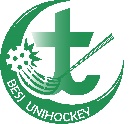 Version: 11.11.2022Version: 11.11.2022Version: 11.11.2022Version: 11.11.2022Version: 11.11.2022Version: 11.11.2022Version: 11.11.2022Version: 11.11.2022Version: 11.11.2022Version: 11.11.2022Anleitung:Liste ausfüllen lassen am Trainertreffpunkt vor dem TurnierstartAnschliessend ans Turnier Daten übertragen auf SharePoint: Formular öffnenAnleitung:Liste ausfüllen lassen am Trainertreffpunkt vor dem TurnierstartAnschliessend ans Turnier Daten übertragen auf SharePoint: Formular öffnenAnleitung:Liste ausfüllen lassen am Trainertreffpunkt vor dem TurnierstartAnschliessend ans Turnier Daten übertragen auf SharePoint: Formular öffnenAnleitung:Liste ausfüllen lassen am Trainertreffpunkt vor dem TurnierstartAnschliessend ans Turnier Daten übertragen auf SharePoint: Formular öffnenAnleitung:Liste ausfüllen lassen am Trainertreffpunkt vor dem TurnierstartAnschliessend ans Turnier Daten übertragen auf SharePoint: Formular öffnenAnleitung:Liste ausfüllen lassen am Trainertreffpunkt vor dem TurnierstartAnschliessend ans Turnier Daten übertragen auf SharePoint: Formular öffnenAnleitung:Liste ausfüllen lassen am Trainertreffpunkt vor dem TurnierstartAnschliessend ans Turnier Daten übertragen auf SharePoint: Formular öffnenAnleitung:Liste ausfüllen lassen am Trainertreffpunkt vor dem TurnierstartAnschliessend ans Turnier Daten übertragen auf SharePoint: Formular öffnenAnleitung:Liste ausfüllen lassen am Trainertreffpunkt vor dem TurnierstartAnschliessend ans Turnier Daten übertragen auf SharePoint: Formular öffnenAnleitung:Liste ausfüllen lassen am Trainertreffpunkt vor dem TurnierstartAnschliessend ans Turnier Daten übertragen auf SharePoint: Formular öffnenEckdaten TurnierEckdaten TurnierEckdaten TurnierEckdaten TurnierEckdaten TurnierEckdaten TurnierEckdaten TurnierEckdaten TurnierEckdaten TurnierEckdaten TurnierZone:Zone:Anlass:Anlass:ZonenturnierZonenturnierZonenturnierZonenturnierZonenturnierZonenturnierZonenturnierZonenturnierTurnier Datum:Turnier Datum:Beginn:Beginn:Schluss:Schluss:Schluss:Leitung (Name):Leitung (Name):Mannschaft:Mannschaft:Mannschaft:Thema (Input):Thema (Input):Mannschaften U9-U16 (Es muss nicht jede Stufe der Mannschaft separat aufgetragen werden – am Schluss interessiert nur das Total)Mannschaften U9-U16 (Es muss nicht jede Stufe der Mannschaft separat aufgetragen werden – am Schluss interessiert nur das Total)Mannschaften U9-U16 (Es muss nicht jede Stufe der Mannschaft separat aufgetragen werden – am Schluss interessiert nur das Total)Mannschaften U9-U16 (Es muss nicht jede Stufe der Mannschaft separat aufgetragen werden – am Schluss interessiert nur das Total)Mannschaften U9-U16 (Es muss nicht jede Stufe der Mannschaft separat aufgetragen werden – am Schluss interessiert nur das Total)Mannschaften U9-U16 (Es muss nicht jede Stufe der Mannschaft separat aufgetragen werden – am Schluss interessiert nur das Total)Mannschaften U9-U16 (Es muss nicht jede Stufe der Mannschaft separat aufgetragen werden – am Schluss interessiert nur das Total)Mannschaften U9-U16 (Es muss nicht jede Stufe der Mannschaft separat aufgetragen werden – am Schluss interessiert nur das Total)Mannschaften U9-U16 (Es muss nicht jede Stufe der Mannschaft separat aufgetragen werden – am Schluss interessiert nur das Total)Mannschaften U9-U16 (Es muss nicht jede Stufe der Mannschaft separat aufgetragen werden – am Schluss interessiert nur das Total)Mannschaft:Anz. Spieler:Anz. Spieler:Anz. Trainer:Anz. Trainer:Mannschaft:Anz. Spieler:Anz. Spieler:Anz. Trainer:Anz. Trainer:Mannschaft:Anz. Spieler:Anz. Spieler:Anz. Trainer:Anz. Trainer:Mannschaft:Anz. Spieler:Anz. Spieler:Anz. Trainer:Anz. Trainer:Mannschaft:Anz. Spieler:Anz. Spieler:Anz. Trainer:Anz. Trainer:Mannschaft:Anz. Spieler:Anz. Spieler:Anz. Trainer:Anz. Trainer:Mannschaft:Anz. Spieler:Anz. Spieler:Anz. Trainer:Anz. Trainer:Mannschaft:Anz. Spieler:Anz. Spieler:Anz. Trainer:Anz. Trainer:Mannschaft:Anz. Spieler:Anz. Spieler:Anz. Trainer:Anz. Trainer:Mannschaft:Anz. Spieler:Anz. Spieler:Anz. Trainer:Anz. Trainer:Mannschaft:Anz. Spieler:Anz. Spieler:Anz. Trainer:Anz. Trainer:Mannschaft:Anz. Spieler:Anz. Spieler:Anz. Trainer:Anz. Trainer:Mannschaft:Anz. Spieler:Anz. Spieler:Anz. Trainer:Anz. Trainer:Mannschaft:Anz. Spieler:Anz. Spieler:Anz. Trainer:Anz. Trainer:Mannschaft:Anz. Spieler:Anz. Spieler:Anz. Trainer:Anz. Trainer:Mannschaft:Anz. Spieler:Anz. Spieler:Anz. Trainer:Anz. Trainer:Mannschaft:Anz. Spieler:Anz. Spieler:Anz. Trainer:Anz. Trainer:Mannschaft:Anz. Spieler:Anz. Spieler:Anz. Trainer:Anz. Trainer:Mannschaft:Anz. Spieler:Anz. Spieler:Anz. Trainer:Anz. Trainer:Mannschaft:Anz. Spieler:Anz. Spieler:Anz. Trainer:Anz. Trainer:Mannschaft:Anz. Spieler:Anz. Spieler:Anz. Trainer:Anz. Trainer:Mannschaft:Anz. Spieler:Anz. Spieler:Anz. Trainer:Anz. Trainer:Total SpielerTotal SpielerTotal TrainerTotal Trainer